Муниципальное бюджетное общеобразовательное учреждение«Сахарозаводская средняя общеобразовательная школа»Павловского района Алтайского края                    ТЕТРАДЬ  ДЛЯ ЛАБОРАТОРНЫХ РАБОТ            ПО РУССКОМУ ЯЗЫКУ            УЧЕНИ____ 6 КЛАССА  ___________________________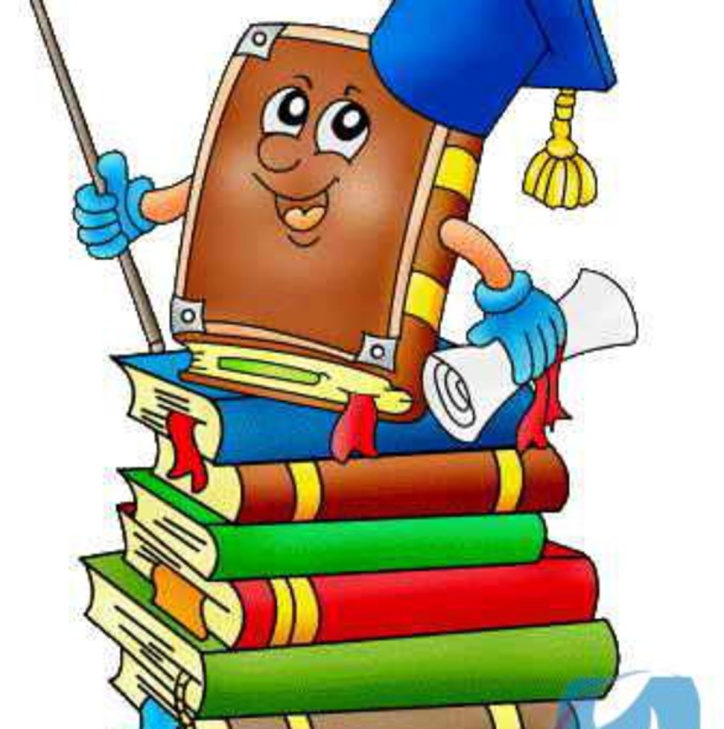                               2018/2019 учебный годТЕМА: «Количественные числительные, обозначающие целые числа.               Их склонение и правописание». ЦЕЛЬ 1.Знать особенности склонения количественных числительных, обозначающих целые числа.2.Правильно писать и употреблять падежные формы числительных, обозначающих целые числа.ЗАДАЧИ:1.Изучить теоретический материал по теме.2.Выявить особенности склонения количественных числительных, обозначающих целые числа.3.Применить поученные знания при выполнении практических занятий.ОБОСНОВАНИЕ. Изменение по падежам является одной из самых ярких морфологических черт количественных числительных.  Овладение механизмом образования падежных форм  необходимо как для понимания части речи в целом, так и для знания  особенностей склонения количественных числительных,  обозначающих целые числа. Очень важна эта тема и для орфографии.ОБОРУДОВАНИЕ: компьютер или планшет с выходом в интернет, мобильное устройство с приложением для считывания qr-кода, учебник русского языка, словарь-справочник, презентация в формате MO Power Point.ОПИСАНИЕ ЛАБОРАТОРНОЙ РАБОТЫ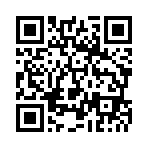 1.Домашнее заданиеСчитайте с помощью мобильного устройства qr-код, просмотрите видеоматериал и ответьте на вопросы.                                                       Вопросы На какие группы по своему строению делятся количественные числительные, обозначающие целые числа?Как изменяются количественные числительные, обозначающие целые числа?Как изменяются количественные числительные в диапазоне от 5 до 30?Как изменяются количественные числительные в диапазоне от 50 до 80?Как изменяются количественные числительные в диапазоне от 200 до 900?Как изменяются количественные числительные 40, 90, 100?                           Результаты домашней работы можно занести в таблицуЛитература и интернет-ресурсы:Портал Российская электронная школа. Русский язык. 6 класс: учебник/М.М. Разумовская, С.И. Львова, В.И. Капинос и др.; под ред.М.М. Разумовской, П.А. Леканта.- 4-е изд.-М.: Дрофа, 2016.Лабораторная работаКто автор стихотворения? Определите стихотворный размер. Выпишите  количественные числительные, обозначающие целые числа,  распределив их на  группы по своему строению. Объясните свой выбор.17  30  29
128  35
133  149
516  2  105

5020  6  108
15  30  47
127  5  2  08
2000  0  27                                                                                                                      Таблица 1Вывод:_____________________________________________________________________________________________________________________________________________________________________________________________________________________Просклоняйте сочетания «две парты», «три парты», «четыре парты»,  «пять парт». Выделите окончания в обоих словах. Ответьте на вопрос 5, сформулированный в домашнем задании. Вывод:__________________________________________________________________________________________________________________________________________________________________________________________________________________________________________________________________________________________________________________________________________________________________________________________________________________________________________________________________________________________________________________________________________________________________________________________________________________________________________________________________________________________________________________________________________________________________________________________________________________________________________________________________________________________________________________________________________________________________________________________________________________________________Посмотрите отрывок из фильма «Шинель», снятый по мотивам одноименной повести Н.В. Гоголя, написанной в 1841 году. Выполните задание.Жил Акакий Акакиевич Башмачкин один. Ежегодное жалованье его составляло 400 рублей.  Стоимость квартиры, где жил Башмачкин, составляла 168 рублей в год. На питание и другие нужды оставалось 232 рубля.  К празднику он получил еще 60 рублей. Петрович обещал ему пошить шинель за 80 рублей. С каждого потраченного рубля Акакий Акакиевич откладывал по одному грошу. Сколько лет потребовалось бы Башмачкину копить на шинель, если в период с 1657 года по 1838 год грош равнялся двум копейкам, а с 1838 года- полкопейке. Задание:Решите задачу.Выпишите из текста числительные вместе с существительными, заменяя цифры словами. Выделите окончания числительных._______________________________________________________________________________________________________________________________________________________________________________________________________________________________________________________________________________________________________________________________________________________________________________________________________________________________________________________________________________________________________________________________________________________________________________________________________________________________________________________________________________________________________________________________________________________________________________________________________________________________________________________________________________________________________________________________________________________________________________________________________________________________________________________________________________________________________________________________________________________________________________________________________________________________________________________________________________________________________________________________________________________________________________________________________________________________________________________________________________________________________________________________________________________________________________________________________________________________________________________________________________________________________________________________________________________________________________________________________________________________________________В ХIХ веке образ «маленького человека» становится одной из самых ключевых тем литературы. «Маленький человек» — тип героя в литературе, чаще всего это бедный незаметный чиновник, занимающий маленькую должность, судьба его складывается трагично. К «маленьким людям» можно отнести Самсона Вырина из повести «Станционный смотритель» и Евгений из поэмы «Медный всадник»  А.С. Пушкина,  Иван Червяков из рассказа «Смерть чиновника» и Порфирий из рассказа «Толстый и тонкий»  А.А. Чехова и др.4.Закрепление полученных знаний. Задание: выполните тест.5. Подведение итогов. Выставление отметок.          !!! – понял, смогу объяснить товарищу,! – понял, но не совсем уверен, ? – не все понял, надо еще позаниматься.Домашнее заданиеЧисловой диапазонКак изменяютсяПримерыот 5 до 30от 50 до 80от 200 до 90040, 90, 100И.П.Р.П.Д.П.В.П.Т.П.П.П.Домашнее заданиеПрактическая работаПрактическая работаПрактическая работаИтоговая оценкаДомашнее заданиеЗадание 1Задание 2Задание 3Задание 4Итоговая оценка5 – 0 ошибок4 – 1-2 ошибки3 – 3-4 ошибки5 – 0 ошибок4 – 1-2 ошибки3 – 3-4 ошибки5 – 0 ошибок4 – 1-2 ошибки3 – 3-4 ошибки5 – 0 ошибок4 – 1-2 ошибки3 – 3-4 ошибкиВыставляется автоматическиПо среднему  арифметическому